Girl’s Health Focus:
Calcium and Bone Health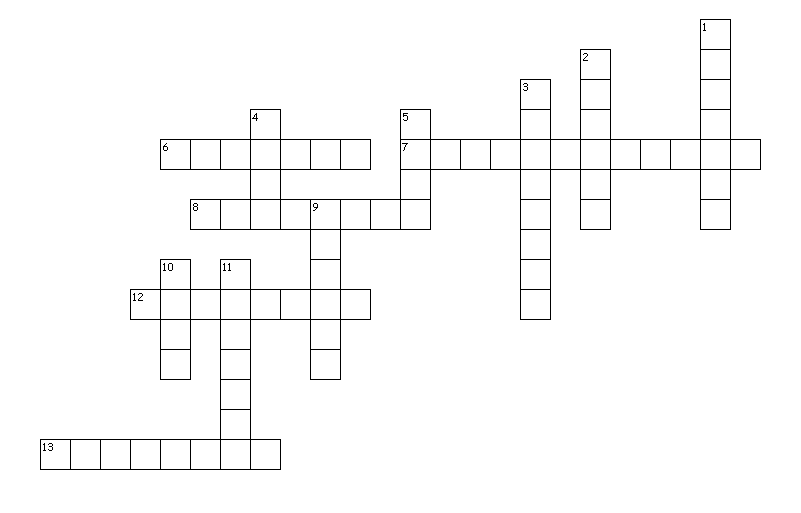 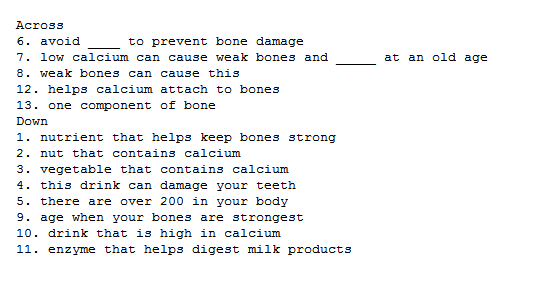 